De kleuren van 't jeugdwerk zijn één twee, drie: roodgeel, en blauw ook hebben ze elk een betekenis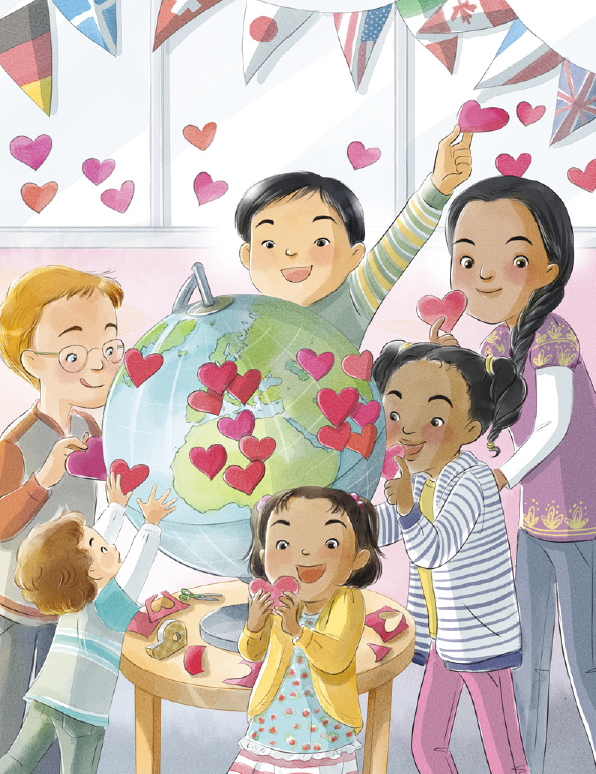  een boodschap voor mij en jou:rood is de moed 't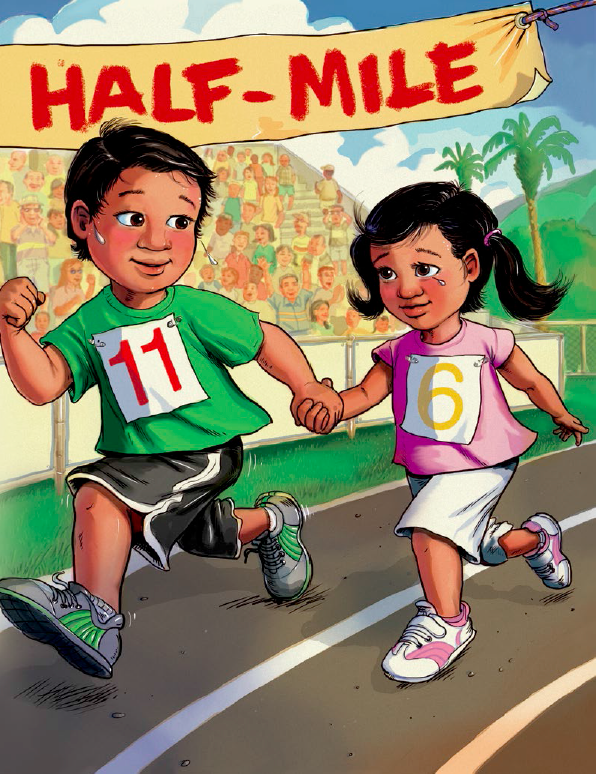 smalle pad te begaan geel in de dienst van je naaste te staan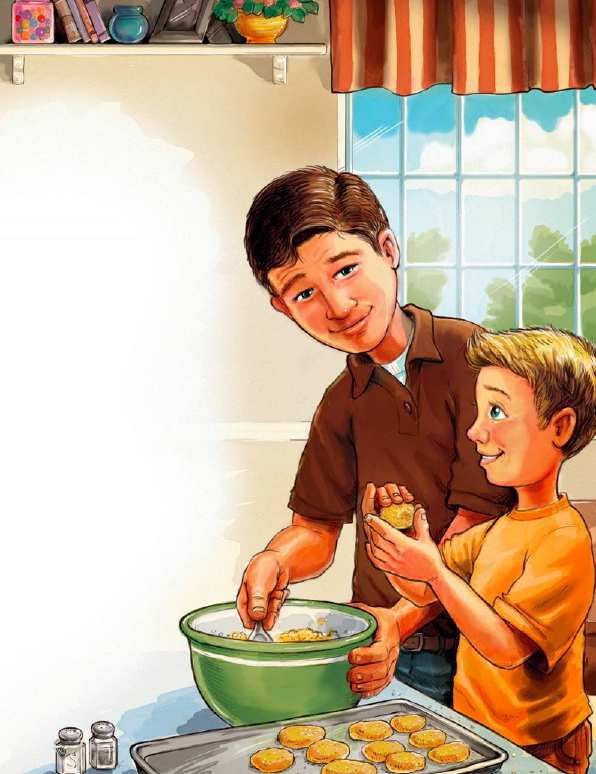 blauw dat is waarheid in woord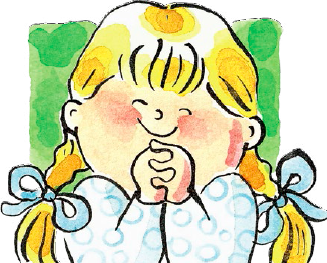 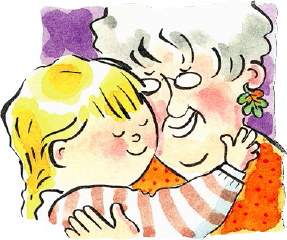 en in daad Wij willen volgen die godd'lijke raad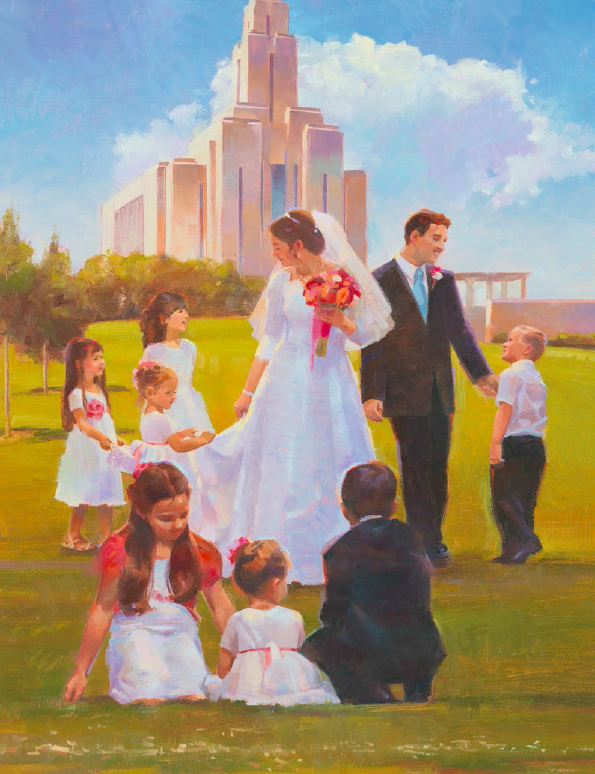 